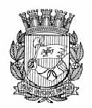 Publicado no D.O.C. São Paulo, 83, Ano 69, Sexta-Feira.06 de Maio de 2016Secretarias, Pág.01PORTARIA 695, DE 5 DE MAIO DE 2016FRANCISCO MACENA DA SILVA, Secretário do GovernoMunicipal, no uso da competência que lhe foi conferida peloDecreto 53.692, de 8.1.2013,RESOLVE:Exonerar o senhor LEONCIO AMANCIO DA SILVA JUNIOR,RF 822.121.9, do cargo de Supervisor Técnico I, Ref. DAS-11,da Supervisão de Capacitação da Coordenadoria do Trabalho,da Secretaria Municipal do Desenvolvimento, Trabalho e Empreendedorismo,constante do Anexo I – Tabela “C” do Decreto50.995/2009.SECRETARIA DO GOVERNO MUNICIPAL, aos 5 de maiode 2016.FRANCISCO MACENA DA SILVA, Secretário do GovernoMunicipaSecretarias, Pág.03TÍTULO DE NOMEAÇÃO 356, DE 5 DE MAIODE 2016FRANCISCO MACENA DA SILVA, Secretário do GovernoMunicipal, no uso da competência que lhe foi conferida peloDecreto 53.692, de 8.1.2013,RESOLVE:NOMEARSECRETARIA MUNICIPAL DO DESENVOLVIMENTO, TRABALHOE EMPREENDEDORISMO1- JULIANE DA COSTA FURNO, RG 8091074222-SJS/RS,para exercer o cargo de Supervisor Técnico I, Ref. DAS-11, daSupervisão de Capacitação da Coordenadoria do Trabalho, daSecretaria Municipal do Desenvolvimento, Trabalho e Empreendedorismo,constante do Anexo I – Tabela “C” do Decreto50.995/2009.2- CINTIA NATACHA TAKAHASHI, RG 30.274.346-7-SSP/SP, para exercer o cargo de Assistente de Microcrédito IV, Ref.DAS-09, do Gabinete do Secretário, da Secretaria Municipal doDesenvolvimento, Trabalho e Empreendedorismo, constante doDecreto 53.819/2013.SECRETARIA DO GOVERNO MUNICIPAL, aos 5 de maiode 2016.FRANCISCO MACENA DA SILVA, Secretário do GovernoMunicipal.Secretarias, Pág.04GOVERNO MUNICIPALGABINETE DO SECRETÁRIO2016-0.069.129-0 - Darlene Aparecida Testa – RF:814.588.1 e Léa Marques Silva – RF: 827.667.6 - Afastamentopara participar de evento internacional – Justificativa - Emface dos elementos de convicção constantes do presente, emespecial os documentos de fls. 21/27, que comprovam a efetivaparticipação no evento, CONSIDERO JUSTIFICADO o afastamentodas servidoras Darlene Aparecida Testa - RF 814.588.1- Chefe de Gabinete da Secretaria Municipal do Desenvolvimento,Trabalho e Empreendedorismo, e Léa Marques Silva– RF 827.667.6 – Assistente Técnico II – DAS 11, da SecretariaMunicipal do Desenvolvimento, Trabalho e Empreendedorismo,à cidade de Santa Fé - Argentina, no período de 30/03/16 a02/04/16, na conformidade do despacho de fls. 16, publicado noDiário Oficial da Cidade de 29 de março de 2016.Secretarias, Pág.05DESENVOLVIMENTO,TRABALHOE EMPREENDEDORISMOGABINETE DO SECRETÁRIODESPACHO DO SECRETÁRIO2013-0.307.450-4 - SDTE e SUBPREFEITURA DE SANTANA/TUCURUVI - Terceiro Termo de Aditamento – Prorrogação.No exercício da competência que me foi atribuída por Lei, à vistados elementos de convicção contidos no presente processoadministrativo, especialmente a manifestação da Coordenadoriado Trabalho, a anuência da parceira e do parecer da AssessoriaJurídica, o qual acolho, com fundamento no inciso IV doartigo 2º e do inciso II do artigo 5º da Lei nº 13.164/2001 e doinciso XIV, do artigo 2º do Decreto Municipal nº 50.995/2009,AUTORIZO a prorrogação do prazo de vigência do Termo deCooperação, pelo período de 06 (seis) meses, contados a partirde 08/05/2016, sem contrapartida financeira entre as parceiras,firmado entre esta Secretaria e a Subprefeitura de Santana/Tucuruvi, visando a continuidade do funcionamento da unidadedo CATe – Centro de Apoio ao Trabalho e Empreendedorismo –Unidade Santana.EXTRATO DO TERMO DE COOPERAÇÃO Nº001/2016/SDTE.2016-0.074.185-8Partícipes: Secretaria Municipal do Desenvolvimento, Trabalhoe Empreendedorismo – SDTE e Associação Reciclázaro.Objeto: Desenvolvimento da qualificação ocupacional emjardinagem e zeladoria de praças para os beneficiários do ProjetoPraças Mais Cuidadas sem contrapartida financeira.Vigência: 06 (seis) meses contados a partir da assinatura.Data da assinatura: 29/04/2016.Signatários: Artur Henrique da Silva Santos, pela SDTE eJosé Carlos de Freitas Spínola, pela Associação Reciclázaro.COORDENADORIA DE SEGURANÇA ALIMENTARE NUTRICIONALEXTRATOS DE TERMOS DE PERMISSÃO DE USO2013-0.370.501-6Permitente: PMSP/SDTE/COSAN - Permissionária: MLBRIBAS COMÉRCIO DE FRUTAS DA ÉPOCA - ME - CNPJ nº19.968.479/0001-82 - Objeto: Área de 57,25 m² existentes naCentral de Abastecimento Pátio do Pari, ramo: Depósito - Boxen° 72/73/74/75 rua A (depósito 66)2014-0.009.117-5Permitente: PMSP/SDTE/COSAN - Permissionária: JOSÉ DEARAUJO SILVA - CNPJ nº 15.421.833/0001-01 - Objeto: Área de9,80 m² existentes na Central de Abastecimento Pátio do Pari,ramo: Hortifrutícola - Boxe n° 27, Rua I.2013-0.370.983-6Permitente: PMSP/SDTE/COSAN - Permissionária: COMÉRCIODE FRUTAS GALEGOS LTDA - ME - CNPJ nº10.964.361/0001-01 - Objeto: Área de 47,38 m² existentes naCentral de Abastecimento Pátio do Pari, ramo: Hortifrutícola -Boxe n° 20/21/22/23, Rua B.2013-0.370.914-3Permitente: PMSP/SDTE/COSAN - Permissionária: COMÉRCIODE FRUTAS GALEGOS LTDA - ME - CNPJ nº10.964.361/0001-01 - Objeto: Área de 44,71 m² existentesna Central de Abastecimento Pátio do Pari, ramo: ComércioAtacadista de Frutas, Verduras, Legumes e Similares - Boxe n°22/23/24/25, Rua C.2013-0.369.727-7Permitente: PMSP/SDTE/COSAN - Permissionária: COMÉRCIODE BANANAS VASCONCELOS LTDA – ME - CNPJ nº11.969.331/0001-50 - Objeto: Área de 24,03 m² existentes naCentral de Abastecimento Pátio do Pari, ramo: Hortifruticola -Boxe n° 39/40, Rua B.2013-0.370.630-6Permitente: PMSP/SDTE/COSAN - Permissionária: JOSÉALVES DOS SANTOS NETO - ME - CNPJ nº 22.000.686/0001-53 - Objeto: Área de 14,50 m² existentes na Central deAbastecimento Pátio do Pari, ramo: Hortifrutícola - Boxen° 61, Rua I.2013-0.373.659-0Permitente: PMSP/SDTE/COSAN - Permissionária: ROSIVALSOAES CRAÍBAS - ME - CNPJ nº 20.051.176/0001-80 - Objeto:Área de 33,82 m² existentes na Central de Abastecimento Pátiodo Pari, ramo: Hortifrutícola - Boxe n° 24/25/26, Rua D.Editais, Pág. 35DIREITOS HUMANOS ECIDADANIAGABINETE DO SECRETÁRIOATA DA XXVIII REUNIÃO ORDINÁRIA DO COMITÊINTERSETORIAL DA POLÍTICA MUNICIPALPARA A POPULAÇÃO EM SITUAÇÃO DE RUAAta da XXVIII Reunião Ordinária do Comitê Intersetorialda Política Municipal para a População em Situação de Rua,realizada no dia 02 de Março de 2016, no auditório da galeriaolido– Av. São João, 473 – Oitavo andar - Centro/SP, com a presençados Membros titulares: Adriano Marques de Camargo(RPR); Dinei Spandoni Coutinho (AEB); Neide Aparecida de Vita(RPR); Eduardo Matarazzo Suplicy (SMDHC); Maria Regina deOliveira Lima (SMADS); Sérgio Lopes da Silva (representado porMaudy Ivoglo da Costa - SMSU). Membros suplentes: AntôniaRegina de Araujo Keller (CROPH); Robson César Correia deMendonça (MEPR); Rosália Santana dos Santos (RPR); WandaBrito Balbi (RPR); Manoel Messias N. dos Santos (RPR); MicheleAlexandra dos Santos (SMADS); Célia Fiorane Villa (SEHAB);Maria Inês Bertão (representada por: Sonia Maria Trassi - SMS);Raquel Sobral Nonato (SDTE); Luana Bottini (SMDHC); DemaisParticipantes: Julia carvalho (SMDHC); Castor José Guerra(RPR); Sebastião Nicomedes de Oliveira (Tião) (RPR); TiagoLizot Lavrini (SUR); Luiza rodrigues silva; eri ishimoto (sms);wilherson carlos luiz (defensoria estadual); jorge broide (sur);Emilia broide (sur); Julia Asche (UNISOL); José Santiago (RPR);Elisa Serafim (UNISOL); Marcelo Sarmento (UNISOL); AlineSouza Martins (SUR); Bruno Monachini; Camila Freitas (SUR);Vinicius Duque (Balcão de Atendimento/SMDHC); Felipe Matos;vanderlito raimundo ramos silva; jeferson santos e Felipe dosAnjos matos.A Sra. Luana Bottini (SMDHC), coordenadora de Políticaspara a População em Situação de Rua da Secretaria Municipalde Direitos Humanos e Cidadania, inicia a XXVIII Reunião Ordináriado Comitê Intersetorial da Política Municipal para a Populaçãoem Situação de Rua com a leitura e aprovação da ata XIVda Reunião Extraordinária do Comitê Intersetorial PopRua e daata XXVII da Reunião Ordinária do Comitê Intersetorial PopRua,as quais foram aprovadas sem alterações.Em seguida são passados os seguintes informes pela Coordenaçãode Políticas para a População em Situação de Rua:1) A audiência públicacom os candidatos à ouvidoria públicaestadual iniciam-se na data de hoje, 02 de março, às 17:00horas no Auditório da Defensoria Pública. 2) A 7ª ConferênciaEstadual de Direitos Humanosserá realizada na UninoveVergueiro, no dia 05 de março e foi salientada a importância daparticipação para que haja delegados PopRua na ConferênciaNacional de Direitos Humanos. 3) Em São Paulo, o evento paramarcar o Dia Mundial contra a Tuberculose (que é 24 demarço), que promoverá o acesso a informações sobre a doença,acontecerá no dia 22 de Março, e terá um na evento na Praçada Sé das 08h às 15h . 4) As Inscrições para o PROJOVEMUrbano vão até o dia 23 de Março na Secretaria de Educação.5) O Seminário sobre Acesso à Justiça da População emSituação de Rua, organizado pela Defensoria Pública da Uniãoe Defensoria Pública do Estado acontecerá nos dias 05 e 06 deAbril na Faculdade São Francisco. 6) As eleições do ConselhoMunicipal de Assistência Social de São Paulo, ocorrerão nodia 16 de Abril, local a ser definido, com o edital publicado nodia 15 de janeiro. 7) Para a Representação CPOP, o Comitêdeverá indicar 02 representantes que poderão candidatar-se eserão apoiados pela Coordenação de Políticas para a Populaçãoem Situação de Rua no levantamento e encaminhamentopor correio eletrônico de possíveis interessados em compor oconselho. 8) O Sr. Robson (MEPR) informou que acontecerá o 8ºConcurso História da Minha Vida no dia 18/03 às 14h00 naCâmara Municipal de São Paulo. 9) O Sr. Robson (MEPR) aindainformou sobre o Seminário de Economia Solidária organizadopelo Estado será realizado no dia 13/04 no Auditórioda FIESP – Av. Paulista, 1313. 10) O Sr. Robson (MEPR) aindainformou sobre o Curso Gratuito para Cuidador de Idososque terá suas inscrições encerradas em 04 de Março próximo naRua Vespasiano, 592 – Vila Romana. 11) O Sr. Robson (MEPR)também passou o informe sobre a 18º Cultura e Cidadaniada PopRua na Praça da Sé que terá reunião aberta no dia 15de Março às 14h00. O evento ocorrerá no dia 21 de Abril. 12)O Sr. Tião (RPR) informou que criaram o Fórum Popularizaçãode Arte e Cultura PopRua, sendo que a próxima reunião serárealizada na Tenda Bela Vista no dia 12 de Março, das 14h00às 17h00. 13) O Sr. Tião (RPR) informou que no último sábadoocorreu o evento: Carnaval, Bateria, Aniversário na TendaBela Vista. 14) O Sr. Tião (RPR) também destacou sobre a importânciado Marco em Respeito à PopRua na Praça da Séque foi inaugurado no dia 19 de fevereiro. 15) O Sr. Messias –Jamaica (RPR) reforçou sobre a candidatura à Ouvidoria Geralda Defensoria Pública. 16) O Sr. Santiago (RPR) informa queo Projeto Renascer da Argentina visa a promover o encontrodas pessoas em situação de rua com os seus familiares. Elespromovem estes encontros através de cursos, com apoio depsicólogos.Após os informes, a equipe da SUR apresentou os resultadosda pesquisa social participativa, que está em fase final deconclusão, na presença do Secretário Eduardo Suplicy (SMDHC).Foi aberto para debate, iniciando-se com o Sr. Tião (RPR) quefalou sobre o problema do assistencialismo e questionou comogarantir assistência sem assistencialismo, sugerindo trabalhar oindividual, caso a caso, por meio da Psicologia nos centros deacolhida. O Sr. Robson (MEPR) falou sobre o conceito atrasadode perfil da PopRua e colocou sobre o diferencial da pesquisasocial participativa em utilizar a PopRua como pesquisadoressociais. O Sr. Adriano (RPR) indagou sobre qual seria a incidênciadas dificuldades quanto à flexibilidade de horários aos usuáriosnos serviços assistenciais; falou sobre o papel do Psicólogona intersetorialidade e questionou acerca da responsabilidadeda atenção aos egressos do sistema penitenciário que pedemauxílio como PopRua (município X governo do estado). A Sra.Fernanda (Gabinete-SMDHC) falou sobre a relevância da pesquisasocial participativa como um documento que norteia efundamenta a gestão pública. O Sr. Santiago (RPR) colocou queo que está errado é a política, pois a família quer o ente queridode volta e precisa de um apoio para existir a reaproximação. ASra. Neide (RPR) colocou que a questão da saúde é muito complicadasendo este ainda um direito violado e destacou tambéma ausência da intersetorialidade. Em seguida o Secretário EduardoSuplicy (SMDHC) se despede, agradece a presença de todose faz o convite aos pesquisadores para que venham ao seugabinete, com a finalidade de apresentarem possíveis soluçõespara os problemas apresentados na pesquisa. Em seguida a Sra.Luana (SMDHC) dá por encerrada a reunião.Assinam a presente ata aprovada na XXIX Reunião Ordináriano dia 07.04.2016.Licitações, Pág.87DESENVOLVIMENTO,TRABALHOE EMPREENDEDORISMOGABINETE DO SECRETÁRIODESPACHO DO SECRETÁRIO2011-0.351.185-4SDTE - Termo de Aditamento ao Contrato n° 05/SMSP/COGEL/2012. I – No exercício da competência que me é atribuídapor Lei, à vista dos elementos de convicção contidos no presente,especialmente a manifestação da contratada, dos setorescompetentes, da pesquisa mercadológica e do parecer da AssessoriaJurídica, que ora acolho, com fulcro no artigo 57, incisoII da Lei Federal 8.666/93 e da Lei Municipal nº 13.278/2002 edo Decreto Municipal de nº 44.729/2002, atualizado, AUTORIZOa prorrogação de prazo pelo período de 12 (doze) meses aocontrato de nº 05/SMSP/COGEL/2012, contados a partir de10/05/2016, referente a prestação de serviços de vigilânciae segurança patrimonial desarmada, firmado com a empresaAtento São Paulo Serviços de Segurança Patrimonial Eireli, inscritano CNPJ sob o nº 06.069.276/0001-02, totalizando o valorestimado de R$ 1.099.500,45 (um milhão e noventa e nove mile quinhentos reais e quarenta e cinco centavos). II - Dessa forma,face a determinação do Decreto Municipal nº 56.779/2016,AUTORIZO a emissão da respectiva Nota de Empenho, queonerará a seguinte dotação orçamentária 30.10.08.605.3011.4301.33.90.39.00.00, deste exercício financeiro, respeitando aanualidade financeira, devendo, se necessário, consignar em dotaçãoprópria do exercício vindouro, observando, no que couber,as disposições das Leis Complementares n° 101/00 e n° 131/09.